RSVP at aftct.org/event/legislative-101-workshop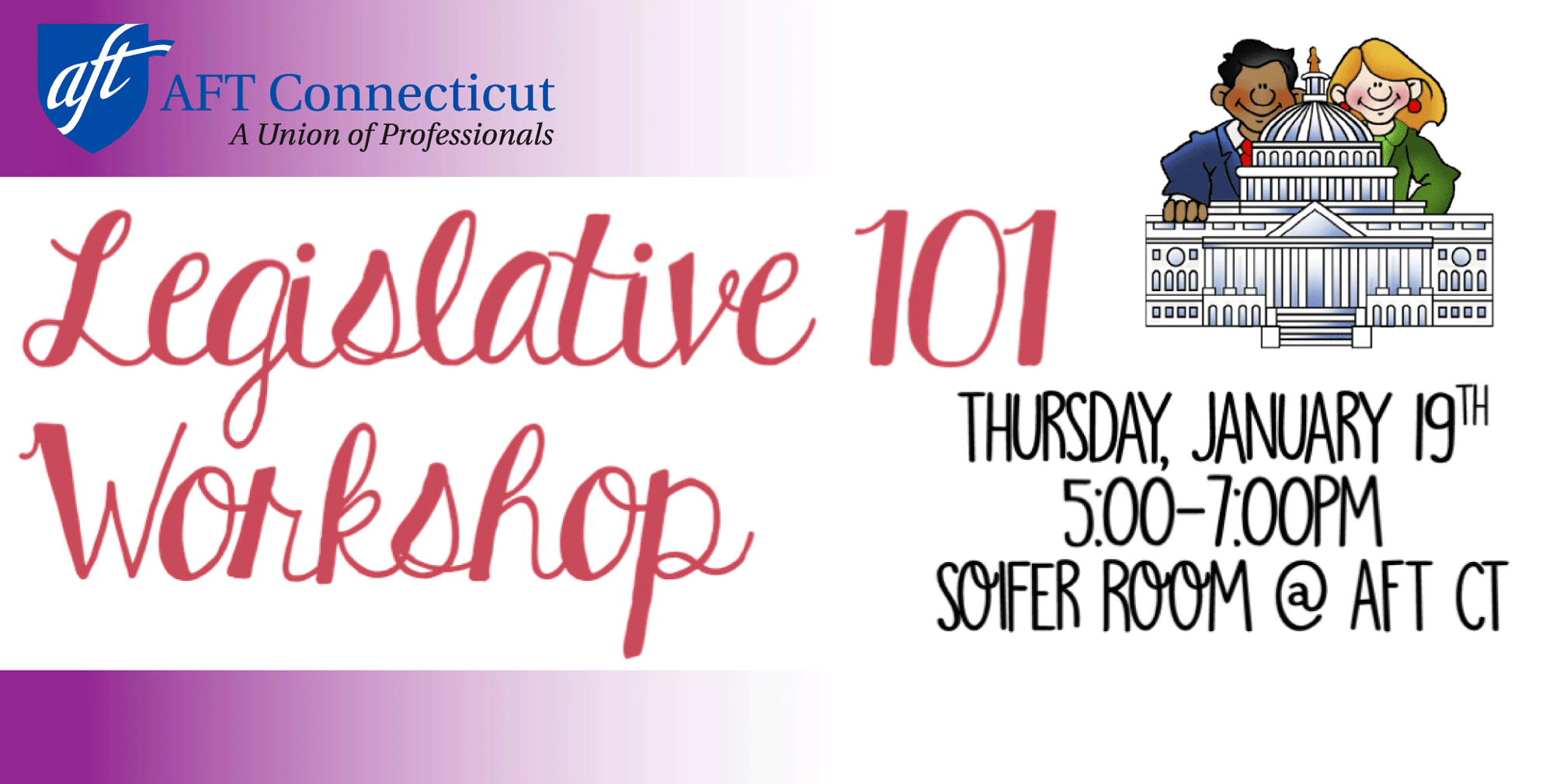 